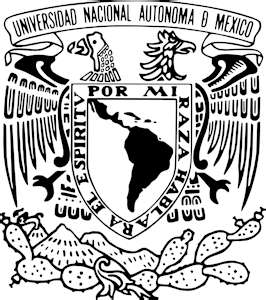 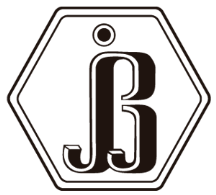 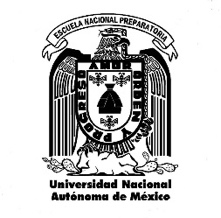 ESCUELA NACIONAL PREPARATORIAPLANTEL 3 “Justo Sierra”Secretaría AcadémicaFORMATO PARA ACLARACIONES DECALIFICACIONES ASENTADAS EN LAS ACTAS DEL SIAE, PERIODO ORDINARIO 2020-0Periodo de rectificaciones: 15-26 de junio 2020FECHA___________________________               NOMBRE DEL PROFESOR(A)__________________________________________*Para su atención, esta solicitud debe ser enviada exclusivamente al correo espigap3@gmail.com  , antes del 26 de junio.  No será recibida por otra vía, ni atendida fuera de esa fecha. NOMBRE DEL ALUMNO__________________________________   NÚMERO DE CUENTA_____________________     GRUPO___________TURNO______CORREO________________________________________________TELÉFONO_____________________________________ASIGNATURA______________________________________PROFESOR(A)____________________________________________________EN EL ACTA DICE:_______________________             DEBE DECIR:________________________                                      (número y letra)                                                    (número y letra)MOTIVO DE LA  RECTIFICACIÓN:*DOCUMENTOS ANEXOS: EVIDENCIA(S) Y CREDENCIAL DE LA ENP3 CON FOTOGRAFÍA.PROCEDE MOTIVOS:NO PROCEDEMOTIVOS: